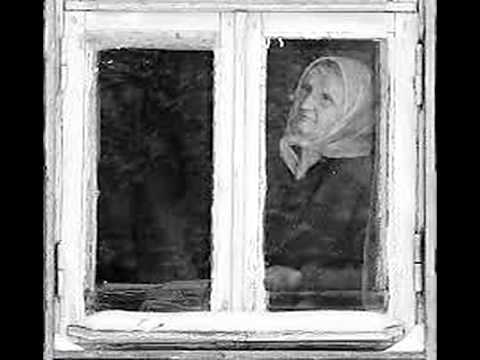 Яка святиня  -  мамина любов14 травня День Матері (Відзначається в Україні згідно з Указом Президента від 10 травня 1999р. щорічно)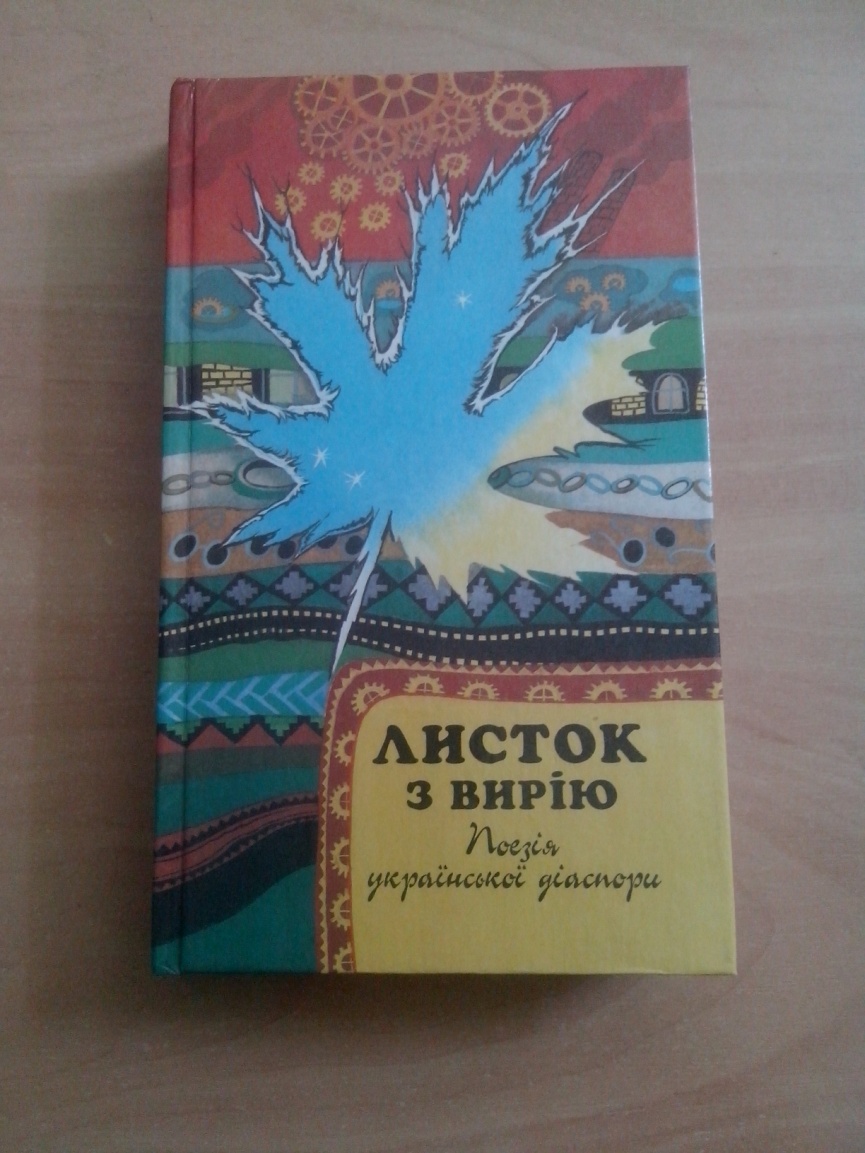 Щастям стелене дитинство,Сонцем випрядена даль…В тобі, світле материнство,І надія, і печальПід Розп’яттям на молитвіТиха постать між полів…А вгорі, в чечирнім світліСяє Матір матерів                 Р. Володимир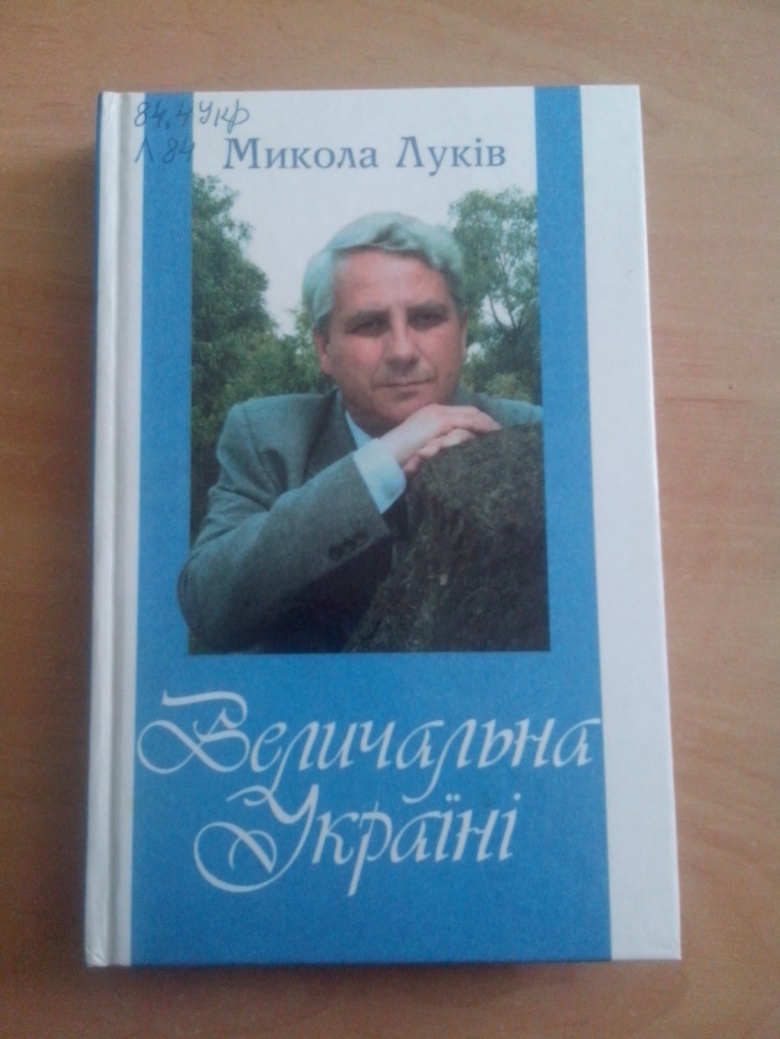 За все, що маю, дякую тобі,За все, що маю і що буду мати…Ночами сняться зорі голубіІ вишні білі на причілку хати.Та й що я знав, коли із дому йшов,Хіба я міг в ту пору зрозуміти,Яка святиня  -  мамина любов,Яка то мука  - як лишають діти?                      М. Луків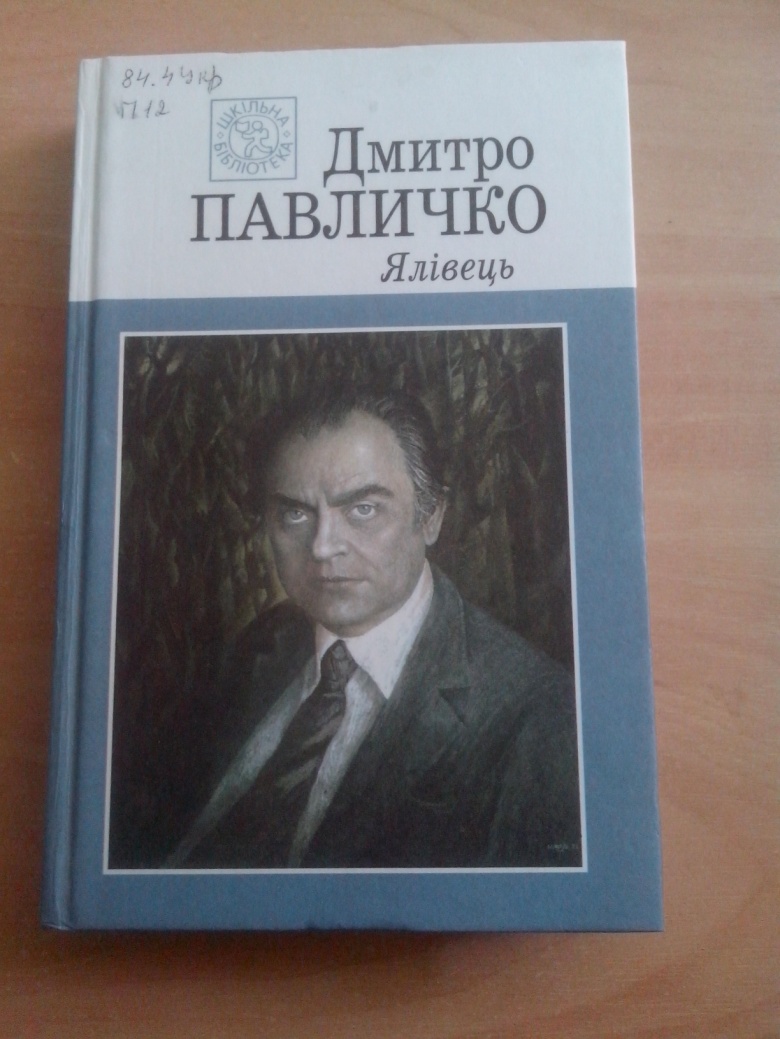 До Матері я в спогадах вертаюсь,Кладу своє зажурене чолоНа темних жил вузли та блискавиціЇї спрацьованих і скрбних рук.Вони мене не вдарили ні разу,Голубили, здається, лиш тоді,Як ми прощались. Так було востаннє,Коли назавжди мати відійшла.	             Д. Павличко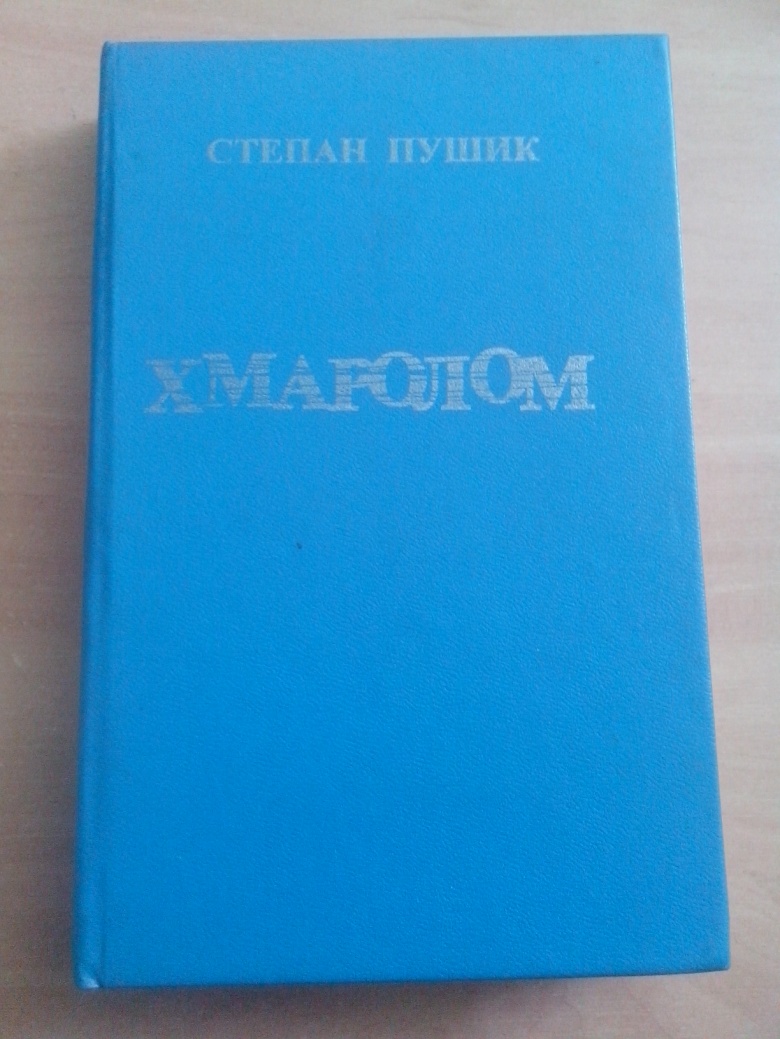 Земля дочекалась і рясту. І сонця, і цвіту,Душа, мов калина, росте і цвіте від тепла.Нічого не треба, нічого не хочу від світу,Лишень аби мати на білому світі була.А діти світами, адіти у веснах та зимах,Приїдуть і скажуть : «Нам двері, матусі,                                                          втворіть».І доти всі діти живуть по світах молодими,Допоки чекають, допоки живі матері.             С. Пушик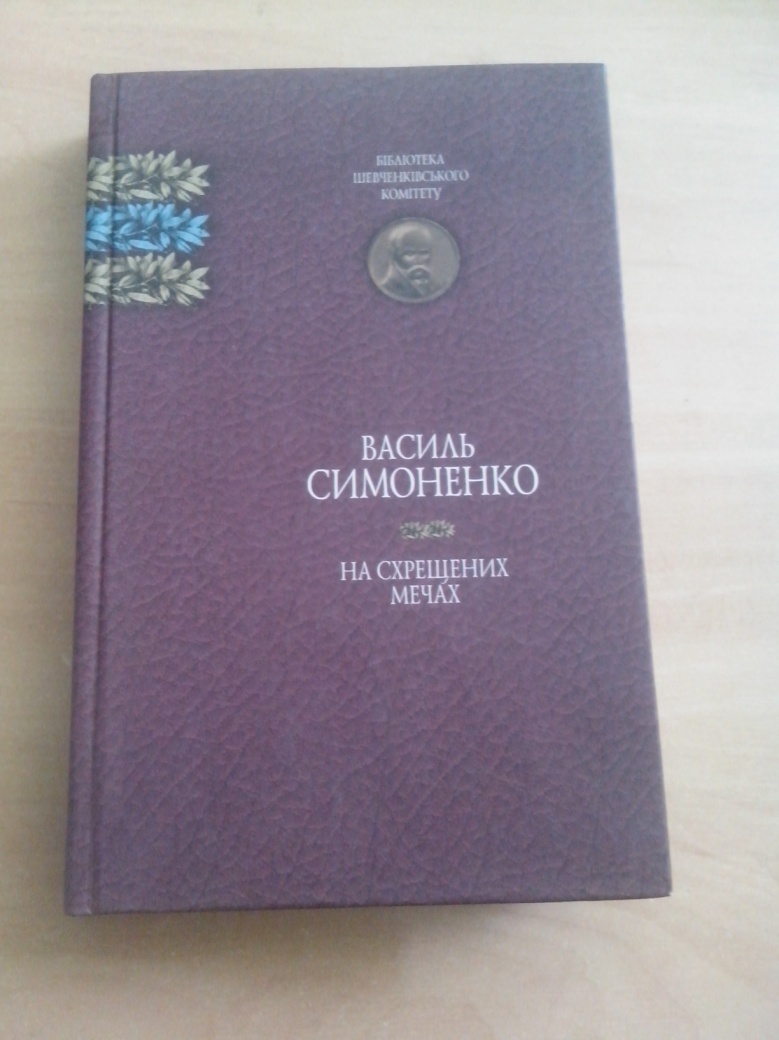 Легкі зморшки обличчя вкрили  -Це життя трудового плід.Але в кожному русі  -  сила,В очах юності видно слід.Я таку тебе завжди бачу,Образ в серці такий несу –Материнську любов гарячуІ твоєї душі красу.                  В. Симоненко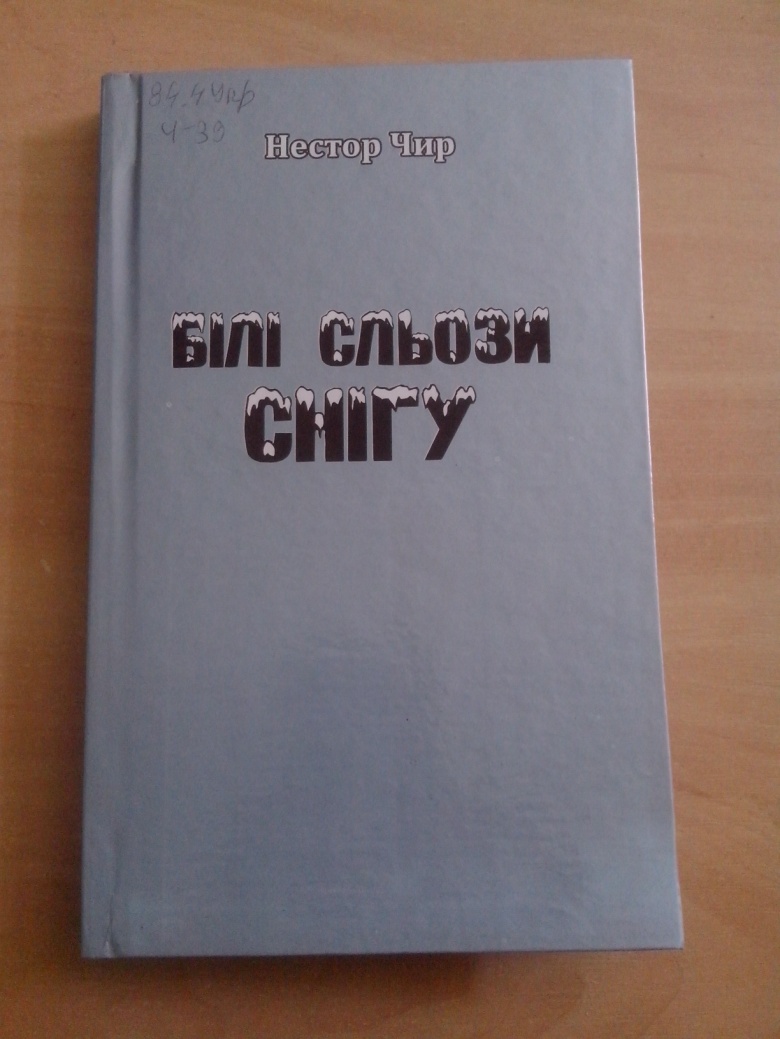 Мамо,         син Ваш в пекельній біді,         боляче серцю до щему.         В ньому лисиці руді         виють безтямну поему.  Мамо,         степом за обрій іду,         сил вже  -  на макове зерно…          …Знаю, коли упаду,         зникну в блакиті озерній.                         Н. Чир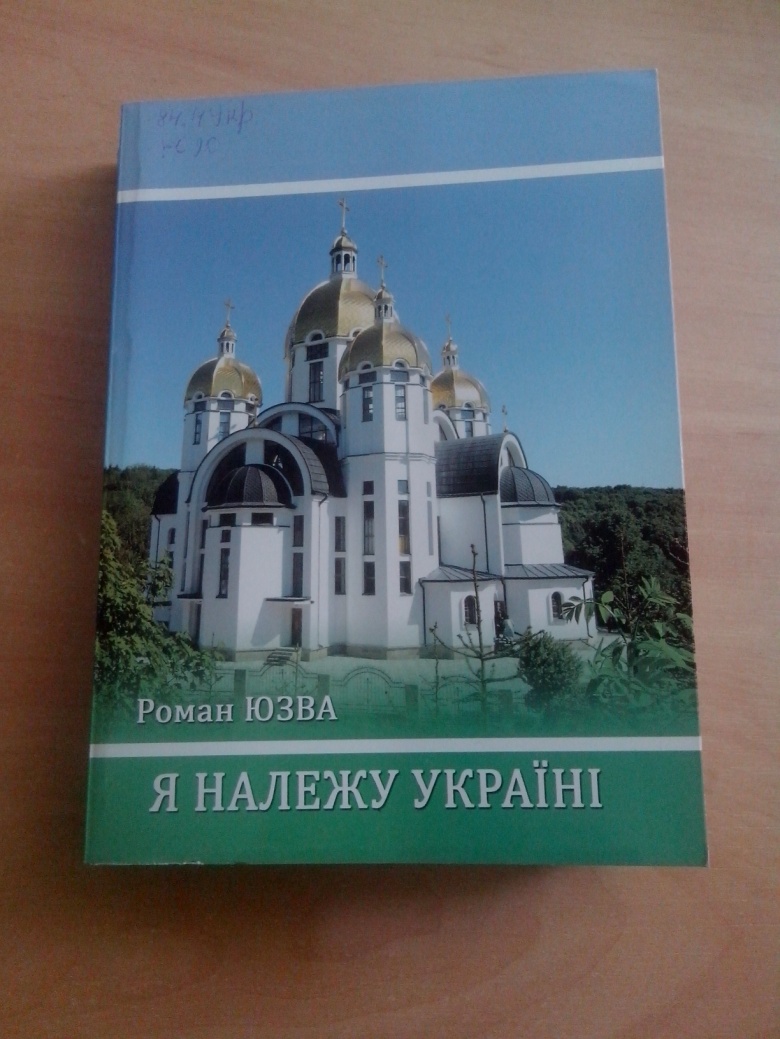 Лягла дорога дальня, мов струна,і літній ранок ледь розкрив зіниціМене вітає матінка сумнане край воріт і не біля вікна,а біля нашої глибокої криниці.Криниця, мамина криниця!Шумлять над нею явори,Мені ж все сниться,Часто сниться :Вода прозора аж іскритьсяПід щедрим сонцем літньої пори.                           Р. Юзва